АКТ РЕКЛАМАЦИИСведения об организацииУсловия предоставления гарантии:1.  Гарантия на соответствующий товар указана на сайте Поставщика: https://impart.online/company/garantee/, и  действует только при установки изделия специализированными  организациями , имеющими сертификат на право проведения данного вида работ, с обязательным оформлением заказ-наряда с указанием всех выполненных работ в отношении товара, при наличии акта выполненных работ.2. Гарантия не распространяется при:- установлении факта вмешательства покупателем в целостность изделия (товара), то есть частичная, полная разборка; - нарушение технологического процесса установки;- переделка товара;- частичное разукомплектование товара путем замены внутренних частей; - отсутствие оригинальной упаковки и комплектности товара (упаковка сохраняется на весь гарантийный срок);- отсутствие надлежащего хранения до момента установки;- наличие механических повреждений полученных до эксплуатации;- обнаружение попадания внутрь изделия жидкостей и предметов, ставших причиной неисправности;- установление фактов непрофессионального монтажа (установки) с несоблюдением технологической карты;- установление факта преднамеренной порчи товара с целью его последующей замены3.. Уплаченные денежные средства за ошибочно купленный товар, по вине заказчика, по общему правилу не возвращаются и товар обратно не принимается, если не наступил гарантийный случай (выход из строя, заводские дефекты и т.п.)Сведения о товареСведения о машине, на которую устанавливалась зап.часть Причина/основание для подачи рекламации:Подробное описание неисправности: _________________________________________________________________________________________________________________________________________________________________________________________________________________________________________________________________________________________________________________________________________________________________________________________________________________________________________________________________________________________________________________________________________________________________________________________________________________________________________________________________________________________________________________________________________________________________________________________________________________________________________________________________________________________________________________________________________________________________________________________________________________________________________________________________________________________________________________________________________________________________________________________________________________________________________________________________________________________________________________________________________________________________________________________________________________________________________________________________________________К настоящему Акту в обязательном порядке прилагаются  фотографии (видеосъемка):  товара, серийного номера, повреждения/неисправности/причина проблемы.  В случае непредоставления  фото и видеоматериалов претензия будет отклонена._____________/______________                                             _________________/______________ФИО                  подпись                                                             контактное лицо       тел.                        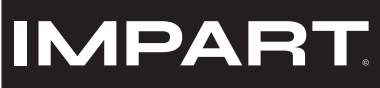 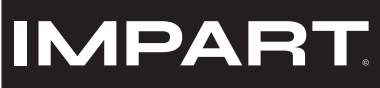 городИсх №Дата (хх.хх.хххх)Наименование организации /ИПИННАртикул запчастиНаименованиеКоличествоНомер товарной накладнойДата товарной накладнойДата поставкиДата и время установки на машинуДата и время выхода из строяВремя наработки до выхода из строяКем была произведена установка запчасти на машинуМаркаМодельГод выпускаСерийный номер Наработка м/чОсновное применениеНЕКАЧЕСТВЕННЫЙ ТОВАРБРАКНЕКОНДИЦИЯНЕКОМПЛЕКТ